Могилевское епархиальное управление Белорусской Православной Церкви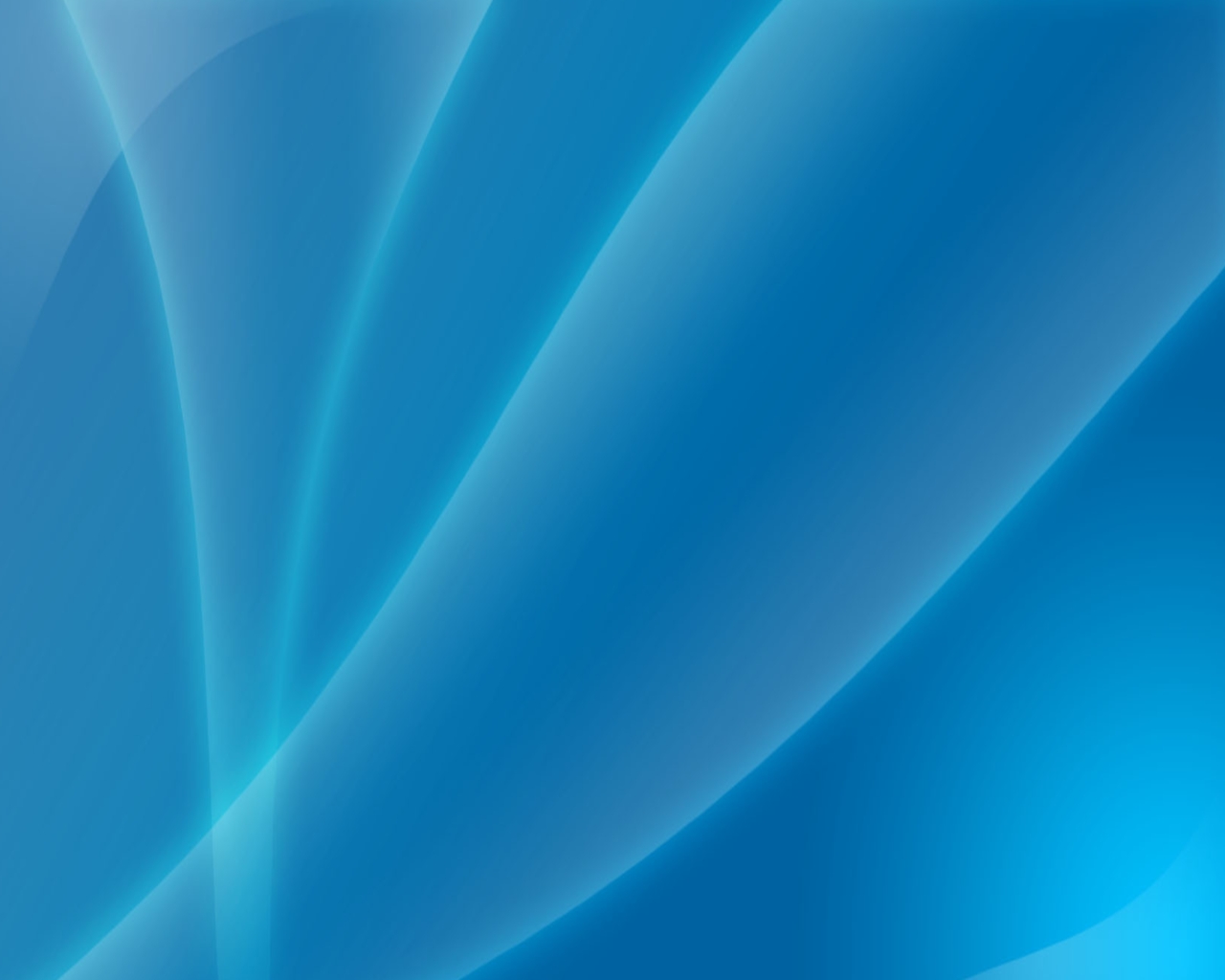 Главное управление по образованию Могилевского облисполкомаУчреждение образования «Могилевский государственный областной институт развития образования»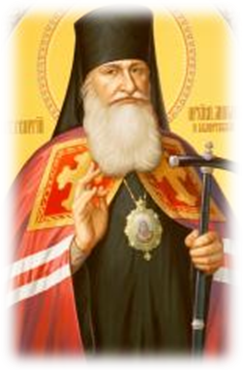 ПрограммаXIV областных Свято-Георгиевских образовательных чтений «Малая Родина – Большая любовь»,посвящённых Году малой родины и 75-летию Победы советского народа в Великой Отечественной войнеДата проведения: 24 ноября – 16 декабря 2020 г.Могилев, 202024.1110.00- 12.00Учреждение образования «Могилевский государственный областной институт развития образования»(пер. Березовский, 1а)Вебинар «Духовно-нравственное и культурное наследие православия и его роль в патриотическом воспитании детей и учащейся молодежи», для педагогов учреждений общего среднего, профессионального образованияМодераторы:Сидоренко Валерий Николаевич, методист отдела воспитательных систем и технологий учреждения образования «Могилевский государственный областной институт развития образования»;Рябова Лариса Алексеевна, заведующий отделом по взаимодействию с учреждениями образования Духовно-просветительского центра имени святителя Георгия (Конисского) Могилевской епархии Белорусской Православной Церкви27.1111.00-12.20Духовно-просветительский центр имени святителя Георгия (Конисского) Могилевской епархии Белорусской Православной Церкви(Архиерейский Вал Конисского, 3)Литературная гостиная «Могилевская земля – Куликово поле святителя Георгия (Конисского)» Ведущие: Рябова Лариса Алексеевна;Антоненко Антонина Игоревна, преподаватель сестринского дела учреждения образования «Могилевский государственный медицинский колледж»30.1115.30- 16.30Учреждение образования «Могилевский государственный медицинский колледж» (г. Могилев, ул. К.Маркса, 13)Открытый урок «Георгий Конисский, архиепископ Могилевский и Белорусский: жизнь отдаю людям»Проводит: Антоненко Антонина Игоревна 09.1210.00- 12.30Учреждение образования «Могилевский государственный областной институт развития образования»(пер. Березовский, 1а)ТОРЖЕСТВЕННОЕ ОТКРЫТИЕ ЧТЕНИЙПриветственное слово: Преосвященнейший Софроний, архиепископ Могилевский и МстиславскийДьяченко Олег Викторович, член постоянной комиссии Совета Республики Национального собрания Республики Беларусь по образованию, науке, культуре и социальному развитию, проректор по учебной работе, кандидат философских наук, доцент учреждения образования «Могилевский государственный университет имени А.А.Кулешова»Кускова Ирина Михайловна, заместитель начальника главного управления по образованию Могилевского облисполкомаСавенко Сергей Иванович, главный специалист (по делам религий и национальностей) главного управления идеологической работы и по делам молодежи Могилевского облисполкомаПЛЕНАРНОЕ ЗАСЕДАНИЕ Председательствуют:Преосвященнейший Софроний, архиепископ Могилевский и МстиславскийСомов Сергей Эдуардович, директор Духовно-просветительского центра имени святителя Георгия (Конисского) Могилевской епархии Белорусской Православной Церкви, доцент учреждения образования «Могилёвский государственный университет им. А.А. Кулешова», кандидат филологических наук, доцент О патриотическом воспитании молодежи Белорусской Православной Церковью на современном этапе общественно-политического развития Республики БеларусьДьяченко Олег ВикторовичПедагогическое наследие святителя Георгия (Конисского)Сомов Сергей ЭдуардовичАктуальные аспекты взаимодействия учреждений образования Могилевской области и Белорусской Православной ЦерквиЖудро Михаил Михайлович, ректор учреждения образования «Могилевский государственный областной институт развития образования», кандидат экономических наук, доцентИз опыта работы Белорусской Православной Церкви по духовно-нравственному воспитанию детей и учащейся молодежиИеромонах Андрей (Василюк), руководитель отдела религиозного образования и катехизации Бобруйской епархии Белорусской Православной ЦерквиДуховно-нравственное воспитание – основа благосостояния обществаБорисенко Татьяна Клавдиевна, заместитель директора Духовно-просветительского центра имени святителя Георгия (Конисского) Могилевской епархии Белорусской Православной ЦерквиИсторико-культурное и духовное наследие белорусского народа как элемент системы духовно-нравственного образования и воспитанияПурышева Наталья Михайловна, кандидат исторических наук, доцент кафедры дидактики и частных методик учреждения образования «Могилевский государственный областной институт развития образования»Мировоззренческое образование личности в современном обществеМельниченко Юрий Сергеевич, старший преподаватель кафедры дидактики и частных методик учреждения образования «Могилевский государственный областной институт развития образования»11.1210.00-13.00Областной   комитет общественного объединения «Белорусский республиканский союз молодежи» (г. Могилев, ул. Первомайская, 31)III Молодежная онлайн-конференция «Духовность. Молодежь. Инициатива».Модераторы:Павловский Владимир Сергеевич, первый секретарь Могилевского областного комитета общественного объединения «Белорусский республиканский союз молодежи»Иерей Виктор (Никишов), руководитель молодежного отдела Могилевской епархии Белорусской Православной Церкви15.1211.00-13.30Учреждение культуры «Центральная городская библиотека им. К. Маркса» (г. Могилев, ул. Первомайская, д.30)Вебинар «Книга и чтение как духовное наследие Православия в культуре и истории белорусского народа»Модераторы:Шепелева Елена Михайловна, заведующий отделом библиотечного маркетинга учреждения культуры «Центральная городская библиотека им. К. Маркса»;Рябова Лариса Алексеевна16.1212.00-14.00Духовно-просветительский центр имени святителя Георгия (Конисского) Могилевской епархии Белорусской Православной Церкви(Архиерейский Вал Конисского, 3)Заседание творческой мастерской «Духовность – основа активного долголетия». Литературная гостиная «Моя малая Родина, моя Могилевщина!»Руководители:Рябова Лариса Алексеевна;Рыбцова Галина Ивановна, председатель общественного объединения «Могилевская областная ассоциация малолетних узников фашистской неволи».Информационное сопровождение XIV областных Свято-Георгиевских образовательных чтений «Малая Родина – Большая любовь»,посвящённых Году малой родины и 75-летию Победы советского народа в Великой Отечественной войневидеофильмы православного краеведа Леонида Павловича  Позднякова:ПРАВОСЛАВНОЕ КРАЕВЕДЕНИЕ. МОГИЛЕВЩИНА ПРАВОСЛАВНАЯhttps://www.youtube.com/watch?v=8ZLBFdLx8_Q13 / 5:02«Праздник Победы 2020 со слезами на глазах»;https://www.youtube.com/watch?v=Hfnwvn_00CE«Выставка о Царской Семье в Кричеве»;https://www.youtube.com/watch?v=-N4z_4UlKbc«Виртуальная книжная выставка «Православные святые земли Белорусской»;https://www.youtube.com/watch?v=jK-WMuU7LAI«Семинар-экскурсия в доме Конисского»;https://www.youtube.com/watch?v=owbym7idzQQ «Церковно-археологический кабинет Могилевской епархии». Часть 1 – Иконы»;https://www.youtube.com/watch?v=I5FNELhYN-4 «Церковно-археологический кабинет Могилевской епархии». Часть 2 – Книги»;https://www.youtube.com/watch?v=oDuJgT5IC1I «Церковно-археологический кабинет Могилевской епархии». Часть 3 – Открытки и фотографии»;https://www.youtube.com/watch?v=W-RSI6r7qjc:08 / 33:55«Наша малая Родина». Часть 1»;https://www.youtube.com/watch?v=Esjnu4v2pYI«Наша малая Родина»,Часть 2»;https://www.youtube.com/watch?v=8d2Z4hbnp2AВидеофильм-встреча ветеранов труда в Духовно-просветительском центре им.святителя Георгия (Конисского), г. Могилев. Лекция о враче и святителе Луке Симферопольском и Крымском (Войно-Ясенецком);https://www.youtube.com/watch?v=mLdku7AgMRI «Памяти монахини Евдокии»;https://www.youtube.com/watch?v=bK3mypIMoCo0:05 / 24:27«Требухи (Калиновая). Последние свидетели»;https://www.youtube.com/watch?v=1JHBHz275Uk«Духовность – основа активного долголетия» .Часть 2» (о приходе мцц. Параскевы Пятницы в д. Полыковичи Могилевского района, о Полыковичской кринице);https://www.youtube.com/watch?v=DUJIi4QzWic«Машековское (Мышаковское) кладбище – 2020»;https://www.youtube.com/watch?v=W1xTKJRCFCU«Село Большие Лозицы. Беседа о ГЛАВНОМ»;https://www.youtube.com/watch?v=MasyLAWAJ5I46 / 29:34«Сквозь призму времени»;https://www.youtube.com/watch?v=ZYUy_o5XyDA6:18«Встречи с прошлым»ПОЗНАЙ ТОТ РИТМ, ЧТО В ЖИЗНИ ЧЕЛОВЕЧЕСКОЙ СОКРЫТhttps://www.youtube.com/watch?v=fLYkgGhYp6M«Памятный вечер «20 лет канонизации Царской Семьи»;https://citaty.su/aforizmy-i-citaty-o-muzyke«Д. Д. Шостакович. «Праздничная увертюра»;https://www.youtube.com/watch?v=ugrFAQoq7vk 17:40«П. И. Чайковский. Серенада для струнного оркестра (части I и IV)»;https://www.youtube.com/watch?v=nCMUegJ2vio31 / 15:25«Н. А. Римский-Корсаков. Увертюра «Светлый праздник»;https://www.youtube.com/watch?v=cPxpFjhtBaM«Свиристели и Бетховен»;https://www.youtube.com/watch?v=C6ja6Gwa70k / 38:35«Поэзия иеромонаха Романа (Матюшина) в Могилеве»;https://www.youtube.com/watch?v=CozTyFpAL1w0:12 / 33:11«Рождественский концерт воскресных школ Могилевской епархии»;https://www.youtube.com/watch?v=2hIHj55MD_0«Большой Рождественский концерт»;https://www.youtube.com/watch?v=Sg69LcD-Oqs«Концерт в честь праздника жен-мироносиц в Свято-Никольском женском монастыре, организованный воскресной школой при монастыре»